       DOMANDA DI AMMISSIONE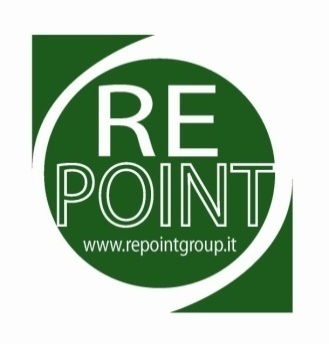 IO SOTTOSCRITTODICHIAROSotto la mia personale responsabilità, ai sensi e per gli effetti del DPR 445/2000, di essere in possesso dei requisiti richiesti dalla Legge 39/89 e successive modificazioni per l’esercizio dell’attività in mediazione.Mi impegno inoltre a comunicare tempestivamente all’Associazione RE Point Group eventuali provvedimenti di divieto di prosecuzione della attività, cui pure consegue la decadenza in automatico dall’Associazione medesima. Dichiaro e riconosco infine che in caso di decadenza dell’adesione all’Associazione per uno dei motivi sopra indicati, quest’ultima  avrà diritto a trattenere anche a titolo di indennizzo la quota associativa già versata.ANAGRAFICA ASSOCIATOANAGRAFICA IMPRESADichiaro inoltre di aver letto lo Statuto ed il Regolamento dell’Associazione e mi obbligo a rispettarne le norme ed i contenuti. Mi impegno altresì al versamento della quota associativa ed all’utilizzo del software gestionale selezionato da RE POINT GROUP.Luogo e data……………………………………………………                    Firma …………………………………………………………….Il Partner/Associato conosciuto____________________________Esito Delibera dell’Associazione___________________________  Firma __________________________Luogo e data________________________________________CognomeNomeNato aProv.IlC. Fisc.ResidenteProv.ViaN. Civ.CapCognomeNomeNato aProv.IlC. Fisc.ResidenteProv.ViaN. Civ.CapTel.Cell.FaxEmailRagione SocialeIndirizzoIndirizzoIndirizzoIndirizzo[  ] Ditta individuale         [  ] S.a.s.               [  ] S.n.c.              [  ] S.r.l.              [  ] S.p.A.             [  ]  Altro[  ] Ditta individuale         [  ] S.a.s.               [  ] S.n.c.              [  ] S.r.l.              [  ] S.p.A.             [  ]  Altro[  ] Ditta individuale         [  ] S.a.s.               [  ] S.n.c.              [  ] S.r.l.              [  ] S.p.A.             [  ]  Altro[  ] Ditta individuale         [  ] S.a.s.               [  ] S.n.c.              [  ] S.r.l.              [  ] S.p.A.             [  ]  AltroP. IVA / C. Fisc.P. IVA / C. Fisc.Iscrizione R.E.A. n.Iscrizione R.E.A. n.C.C.I.A.A. C.C.I.A.A. C.C.I.A.A. C.C.I.A.A. EmailEmailSito InternetSito Internet